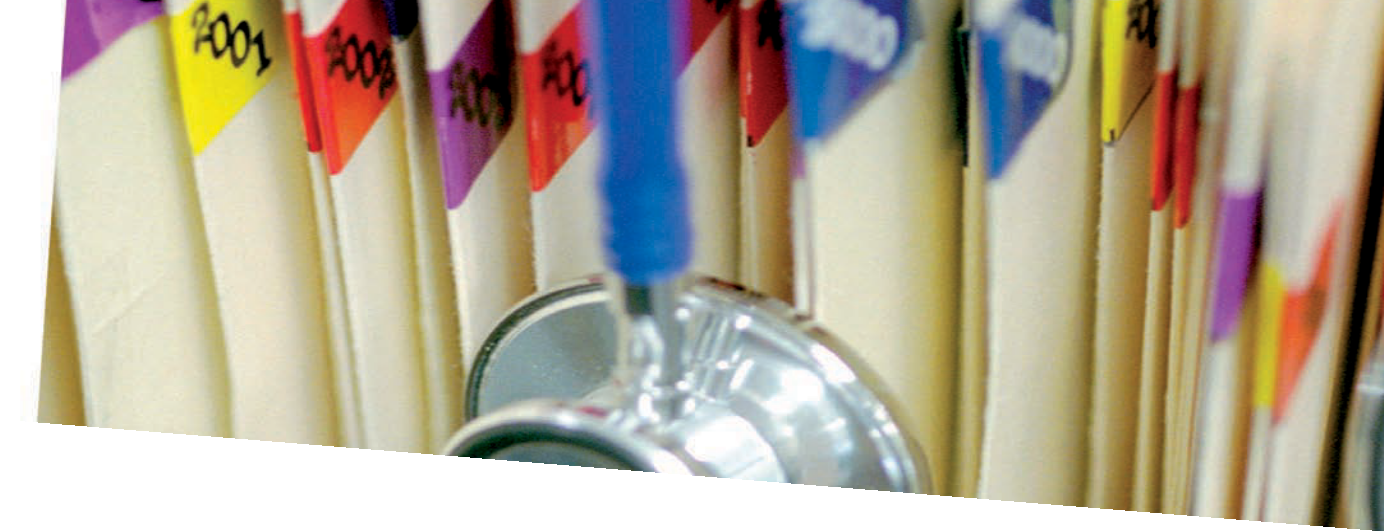 OperacionesAdministrativasy DocumentaciónSanitariaBLOQUE II. DOCUMENTACIÓN SANITARIA.1.- HISTORIA CLÍNICALa Ley 41/2002,  reguladora de la Autonomía del Paciente y de Derechos  y Obligaciones en  Materia  de Información y Documentación Clínica,  establece los aspectos básicos  de la historia clínica  (HC). Varias Comunidades Autónomas han  ido regulando normas más  detalladas.Existen distintos tipos de historia clínica.  Los de mayor  importancia son la HC hospitalaria y la HC en atención primaria. Entre otras funciones de la –HC-, la  principal es la asistencial.Requisitos y características de la historia clínica HC1.-Cada paciente ha de tener una  historia clínica  única, en cada centro sanitario en el que es atendido.2. Debe ser archivada de forma  segura, sea cual sea el soporte papel, informático, etc., en el que se encuentre.3. Debe permitir la identificación de los profesionales que intervienen en los procesos  asistenciales, que suelen ser varios.4. Es un documento privado y confidencial. Los datos relacionados con la salud se consideran en nuestras normas legales como “especialmente protegidos”. (La principal en este sentido es la Ley Orgánica 15/1999  de Protección de Datos  de Carácter Personal; Actualizada a la Ley Orgánica 3/2018, de 5 de diciembre, de Protección de datos).2.- HISTORIA CLÍNICA HOSPITALARIALa historia clínica  hospitalaria (HCH) es la más compleja, pues  debe recoger la gran  cantidad de información que se genera en la atención especializada  que  recibe  el paciente: en  ella  participan distintos profesionales sanitarios y los procedimientos diagnósticos y terapéuticos que  se usan pueden ser múltiples y variados. En dos grupos: documentos médicos  y documentos de enfermería.2.1.-Documentos  médicosCumplimentados por  el equipo médico en relación con  la  atención médica del paciente. Los de mayor  interés son:-Hoja clínico-estadística- Recoge los datos administrativos y clínicos  asistenciales, con la información del conjunto mínimo básico de datos  -CMBD- al alta  hospitalaria.-Solicitud y autorización de ingreso. Necesarias para  ingresar al paciente, indicando el motivo  y si este accede a ser hospitalizado (Figura 6.1).-Anamnesis y exploración física- datos de la entrevista inicial  al paciente, y los de la exploración completa y detallada.-Evolución-  Contiene los cambios  significativos en  la situación del  paciente.-Órdenes médicas u órdenes  de tratamiento- recoge indicaciones terapéuticas prescritas  por el médico, firmadas y fechadas (Figura 6.2).-Informes de  exploraciones complementarias.Aunque no en todos los casos, con frecuencia pueden ser necesarios algunos de los siguientes documentos: Hoja de interconsulta. Informe de anestesia. Informe quirúrgico. Informe de urgencias. Informe de servicios externos, etc.  En nuestras normas legales  se recoge  que es un  derecho del paciente y una  obligación del centro sanitario, que deberá entregarle una  copia del -Informe de alta-  al paciente.El respeto a la autonomía del 2.2.-Documentos  de enfermeríaCumplimentados por los profesionales de enfermería y reflejan la asistencia prestada por enfermeras y auxiliares, relacionada con el plan de atención de enfermería –PAE-. Los documentos más importantes son: Valoración inicial de enfermería; La planificación de cuidados de enfermería y su evolución; Aplicación terapéutica de enfermería; Gráficas de constantes; Informe de enfermería al alta. Así como las hojas  de enfermería de quirófano y de preparación para la cirugía, enfermería de urgencias, hojas de control de exámenes complementarios, etc.3.-HISTORIA CLÍNICA EN ATENCIÓN PRIMARIALa historia clínica  en atención primaria -HCAP- es claramente diferente a la historia clínica  hospitalaria (HCH). En este sentido, cabe destacar en la -HCAP-:-Está orientada por problemas de salud,  en vez de la organización cronológica de la hospitalaria.-Ha de reflejar  la atención continuada que  se da en la atención primaria al paciente.Debe tener en cuenta las actividades de prevención de las enfermedades y promoción de la salud,  de mucha mayor  importancia en  la atención primaria. No existe  un  modelo unificado de  HCAP en  las  distintas Comunidades Autónomas, aunque  son similares.Generalmente la HC se archiva en  un  sobre  en  el que  figuran diversos datos:En el interior del sobre se guardan los documentos de la HC. Los principales son:-En la anotación se sigue la estructura SOAP: Datos Subjetivos -lo que cuenta el paciente-, el motivo  por el que acude al centro de salud,  los síntomas. Datos Objetivos -resultado de la exploración médica y exámenes complementarios-. Aproximación diagnóstica -evaluación de los problemas-. Planes de estudio diagnóstico o de tratamiento.-Lista de problemas. En este documento se van anotando, en forma  de lista numerada y ordenada cronológicamente, los problemas de salud  del paciente (enfermedades, signos,  síntomas o datos  de laboratorio relevantes, minusvalías, etc.).Otros documentos como:4.-OTROS DOCUMENTOS CLÍNICOSPodemos citar, a modo  de ejemplo, los documentos específicos  que se emplean en la atención odontológica a los pacientes o los diversos  tipos  de certificados médicos, o la receta  médica.En nuestro Sistema Nacional de Salud se usan  diversos tipos  de recetas para  afiliados a la Seguridad Social y las empleadas en MUFACE y entidades similares. Además de las recetas privadas.Tienen también una función de  documento administrativo, pues  se usan para gestionar el pago por parte del SNS a las farmacias.5.- Archivos clínicosEn los archivos clínicos  -de un hospital, de un centro de salud,  de una  clínica  o consulta privada-  se guardan las  historias clínicas generadas en cada  uno  de los  centros sanitarios. La Ley obliga  a cualquier institución sanitaria a conservar la documentación clínica,  aunque no necesariamente en su soporte original en papel -ya que pueden microfilmarse o digitalizarse-, durante todo el tiempo adecuado para  la asistencia al paciente, como  mínimo durante cinco  años.  En los hospitales, el archivo  de historias clínicas es una  unidad que depende del Servicio de Admisión y Documentación Clínica.  Normalmente hay un único  archivo  centralizado en el que se encuentran todas las historias clínicas de los pacientes atendidos en el hospital.En los centros de  salud  existe también un  archivo  de  historias clínicas donde se guardan las HC y de donde se extraen cuando se necesitan para atender una  nueva  cita de un paciente. En las consultas privadas la ley obliga a habilitar igualmente un archivo.Esto es muy sencillo  con la historia clínica  electrónica, que nos lo proporciona de forma  automática. Con la HC tradicional en papel  deben  seguirse normas rigurosas de clasificación y ordenación para  archivarlas en los estantes, armarios u otros espacios  físicos en los que se almacenan.El identificador de la HC es el  número de  HC, habitualmente un  número secuencial asignado por ordenador.  El  sistema  vale  igualmente  con   otros   identificadores  numéricos, como por ejemplo el n.o   de la tarjeta sanitaria individual.Los más  comunes son el sistema de doble  dígito terminal (se tienen en cuenta las dos cifras finales  del número de HC) y el de triple dígito terminal (según  las tres  cifras  finales),  que  es el que  elegimos para  explicarlo.En el sistema de triple dígito  terminal el archivo se dividirá en 1 000 secciones (la primera la sección 000, luego la sección 001, 002, y así sucesivamente hasta llegar  a las últimas secciones,  la 998 y la 999). Las HC se almacenarán en la sección que corresponda dependiendo de las tres últimas cifras (centena, decena y unidad) de su n.o  de HC. Por ejemplo, la HC n.o  234 300 estará en la sección 300; las HC 222 666 y 108 666, en la sección 666 (Figura 6.23).Se colocan  las etiquetas de colores en los lomos o bordes  laterales de las carpetas en las que se Archivan las HC  según los dígitos finales de su número de HC, de forma  que en cada sección  deben  coincidir en todas las carpetas las mismas bandas de colores.Unidad 6 – Documentación clínica1.- Introducción	1092.-Historia clínica hospitalaria	111      2.1.- Documentos médicos	111      2.2.- Documentos de enfermería	1163.- Historia clínica en atención primaria	1184.- Otros documentos clínicos	1245.-Archivos clínicosUnidad 6DOCUMENTACIÓN CLÍNICA.La documentación clínica  se refiere  a la generada en  la atención sanitaria al paciente. La más importante es la que forma  la historia clínica,  que  es el conjunto de documentos en los que  se recoge  la información relacionada con el estado  de salud/enfermedad del paciente obtenida a lo largo  de la atención sanitaria.Funciones de la historia clínicaFunciones de la historia clínicaAsistencialLa primera y más importante.DocenteFacilita la formación inicial y continuada de los profesionales sanitarios.InvestigaciónProporciona  muchos  datos  para  los  estudios  médico- sanitarios, epidemiológicos, etc.Gestión sanitariaDe gran utilidad para la evaluación de la calidad de la atención, así como para la planificación y gestión de los recursos sanitarios.Jurídico- legalMuestra cómo se ha desarrollado la atención sanitaria y si ha sido adecuada o no, por lo que es clave en reclamaciones, procesos judiciales, etc.Mínimos de calidad para las historias clínicas. Recomendaciones OMSIdentificación clara del paciente -nºHC-.Fiabilidad, concisión  y organización lógica.Identificación de los profesionales que lo atienden.Resistencia al deterioro.Legible e inteligible para personal cualificado.Accesibilidad.Identificador de la HCEste casi siempre es numérico, el n.o  de historia clínica. Suele ser un número secuencial, generado por el sistema informático del centro sanitario. En algunos casos se usan otros identificadores: el n.o  de la tarjeta sanitaria individual, el DNI o combinaciones de números y letras (fecha de nacimiento e iniciales de apellidos).Este casi siempre es numérico, el n.o  de historia clínica. Suele ser un número secuencial, generado por el sistema informático del centro sanitario. En algunos casos se usan otros identificadores: el n.o  de la tarjeta sanitaria individual, el DNI o combinaciones de números y letras (fecha de nacimiento e iniciales de apellidos).El registro de información en la HCDebe ser veraz (lo que se escribe es cierto, nunca hay que registrar lo que no se ha realizado), completo (no debe omitirse información relevante ni hay que olvidar anotar lo que se ha hecho), claro y legible (evitando el uso de abreviaturas y términos confusos; si está escrito a mano debe ser con tinta y con letra que se entienda bien). Debe constar la fecha en la que se hace y la identificación de quien escribe.Contenido mínimo de la HCH (Ley 41/2002)1. Documentación relativa a la hoja clínico-estadística.2. Autorización de ingreso.3. Informe de urgencia.4. Anamnesis y exploración física.5. Evolución.6. Órdenes médicas.7. Hoja de interconsulta.8. Informes de exploraciones complementarias.9. Consentimiento informado.10. Informe de anestesia.11. Informe de quirófano o de registro de parto.12. Informe de anatomía patológica.13. Evolución y planificación de cuidados de enfermería.14. Aplicación terapéutica de enfermería.15. Gráfico de constantes.16. Informe clínico de alta.Además del nombre y código del documento, están  presentes:-Identificación del centro hospitalario y  de la unidad o servicio.-Identificación del paciente: n.o  de HC, nombre y apellidos, sexo, habitación y cama  en la que está hospitalizado y a veces otros  datos. Cada vez se usan  más las etiquetas adhesivas generadas por ordenador, para  evitar errores y datos  incompletos.-Contenido específico  de cada documento.-Identificación de los profesionales que participan en la asistencia. Con frecuencia han  de firmar.-Fecha y  hora del registro.Además del nombre y código del documento, están  presentes:-Identificación del centro hospitalario y  de la unidad o servicio.-Identificación del paciente: n.o  de HC, nombre y apellidos, sexo, habitación y cama  en la que está hospitalizado y a veces otros  datos. Cada vez se usan  más las etiquetas adhesivas generadas por ordenador, para  evitar errores y datos  incompletos.-Contenido específico  de cada documento.-Identificación de los profesionales que participan en la asistencia. Con frecuencia han  de firmar.-Fecha y  hora del registro.Contenido del informe de alta en ingreso hospitalario:-Identificación completa del paciente.-Identificación del hospital, servicio y médico responsable.-Proceso asistencial: fecha y motivo del ingreso de alta; resumen de la actividad asistencial (con los resultados de las pruebas complementarias); diagnóstico principal y otros diagnósticos; procedimientos quirúrgicos y/u obstétricos y otros procedimientos médicos relevantes y recomendaciones terapéuticas.-Identificación completa del paciente.-Identificación del hospital, servicio y médico responsable.-Proceso asistencial: fecha y motivo del ingreso de alta; resumen de la actividad asistencial (con los resultados de las pruebas complementarias); diagnóstico principal y otros diagnósticos; procedimientos quirúrgicos y/u obstétricos y otros procedimientos médicos relevantes y recomendaciones terapéuticas.El respeto a la autonomía del pacienteTodo paciente o usuario, una vez que ha recibido la información adecuada, tiene derecho a decidir libremente sobre la asistencia sanitaria que le prestan, así como a negarse al tratamiento (con ciertas excepciones).El consentimiento informado es la conformidad libre, voluntaria y consciente de un paciente manifestada en el pleno uso de sus facultades después de recibir la información adecuada, para que tenga lugar una actuación que afecta a su salud. Suele ser verbal, pero necesariamente ha de ser por escrito, mediante el documento de consentimiento informado, en intervenciones quirúrgicas, procedimientos diagnósticos y terapéuticos invasores y en general en tratamientos que supongan riesgos o inconvenientes notorios para la salud del paciente. El médico debe informar de los riesgos de forma clara, comprensible y concreta. El documento será firmado por el paciente o su representante legal (Figuras 6.6 y 6.7 del manual).El documento de autorización de ingreso es necesario para ingresar al paciente. En él, este autoriza la hospitalización y la realización de medidas diagnósticas y terapéuticas habituales que no precisen del consentimiento informado expreso.El paciente puede también decidir abandonar el hospital sin el alta médica, aun en contra del criterio de los médicos que le atienden. En estos casos se usa el documento de alta voluntaria, firmado por el paciente o su representante, con el “enterado” del médico.-Identificación del servicio  de salud  de la Comunidad Autónoma y del centro de salud.-Datos de identificación del paciente: nombre y apellidos, sexo, domicilio, DNI, CIP (código de identificación personal, de la tarjeta sanitaria), n.o   de la Seguridad Social, tipo  de prestación farmacéutica.-Número de historia clínica  y códigos numéricos de señalización y localización (útiles  para  el archivado).-Otros datos: fechas de apertura, cierre y recapitulaciones.-Carpeta individual. En la portada figuran los datos de identificación y los de importancia vital.-Hojas de biografía sanitaria o de datos generales. Conforman el documento básico. Recogen información fundamental útil  en todo momento.-Hoja de evolución, en la que se describen los datos  más relevantes que se generan en la atención al paciente, a modo  de relato con las fechas en las que se van produciendo los contactos.-Hojas  de  seguimiento  de  adultos o  de  ancianos: para   revisiones  programadas (presión  arterial, hábitos de vida, presencia de obesidad, diabetes o colesterol, etc.).-Tabla resumen de analíticas y otras  exploraciones.-Hoja de seguimiento del embarazo.-Petición de interconsulta para  enviar  al paciente a atención especializada.Receta médica: Documento normalizado mediante el cual  los servicios médicos profesionales prescriben la medicación al paciente para  su dispensación en las farmacias.Receta electrónicaEn el SNS se emplea también la receta electrónica. Permite, tras la prescripción médica, que el paciente identificado con su tarjeta sanitaria pueda recoger en la farmacia el medicamento prescrito, sin necesidad de la receta en papel.Clasificación y ordenación de las historias clínicasSistema dígito terminalPor fecha de atenciónPor fecha de nacimientoOrden AlfabéticoSistema de dígito terminalSistema dígito terminalSistema dígito terminalSistema dígito terminalSistemaSe tienen en cuentaSeccionesDoble dígito terminal.Las dos cifras finales.100(00, 01,..., 98, 99)Triple dígito terminal.Las tres cifras finales.1000(000, 001,..., 999)Para  facilitar el  archivado y detectar rápidamente los  errores se  usa un  código  de colores:  a cada  cifra  se le asigna  siempre el mismo color (1= amarillo, 3= verde,  por ej.) 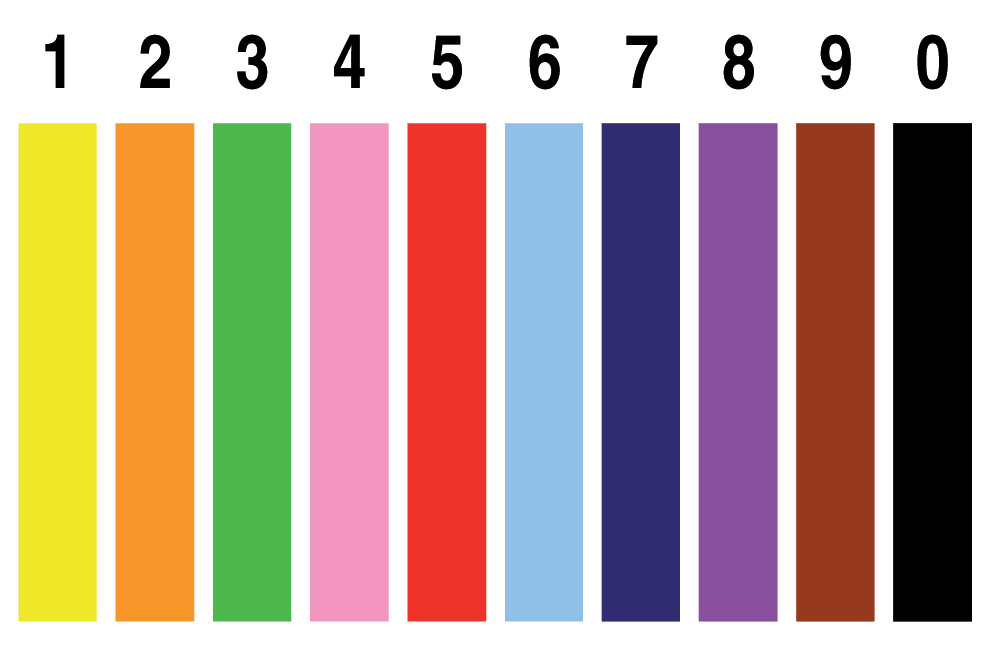 